Статистическая информацияо поступлении доходов, администрируемых ФНС России по Ивановской области,в консолидированный бюджет Российской Федерации в январе-августе 2020 года             млн. руб. * -  c учетом ЕСНРаспределение общего объема поступлений по Ивановской области в консолидированный бюджет Российской Федерации  по видам налогов в январе - августе 2020 года                                                                                                                                                                                                                  млн. руб.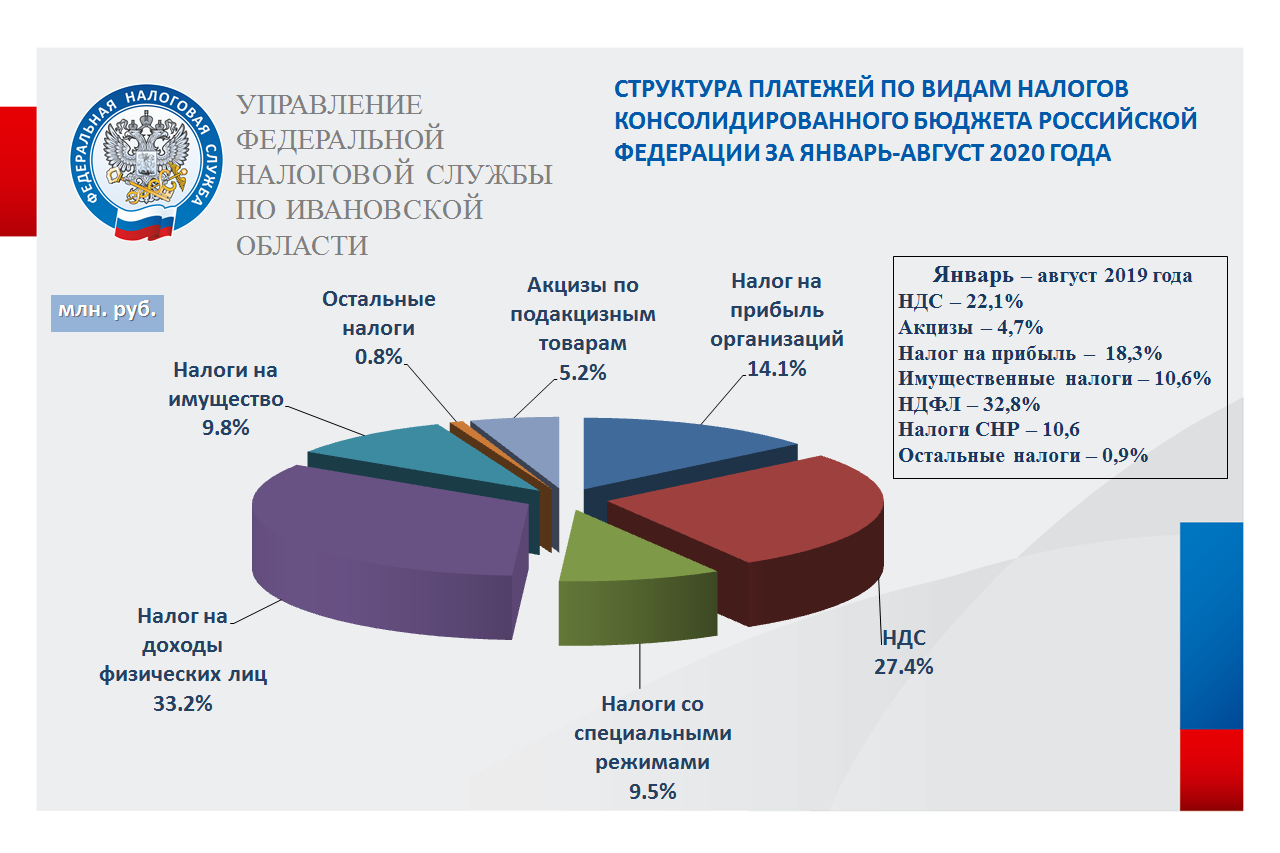 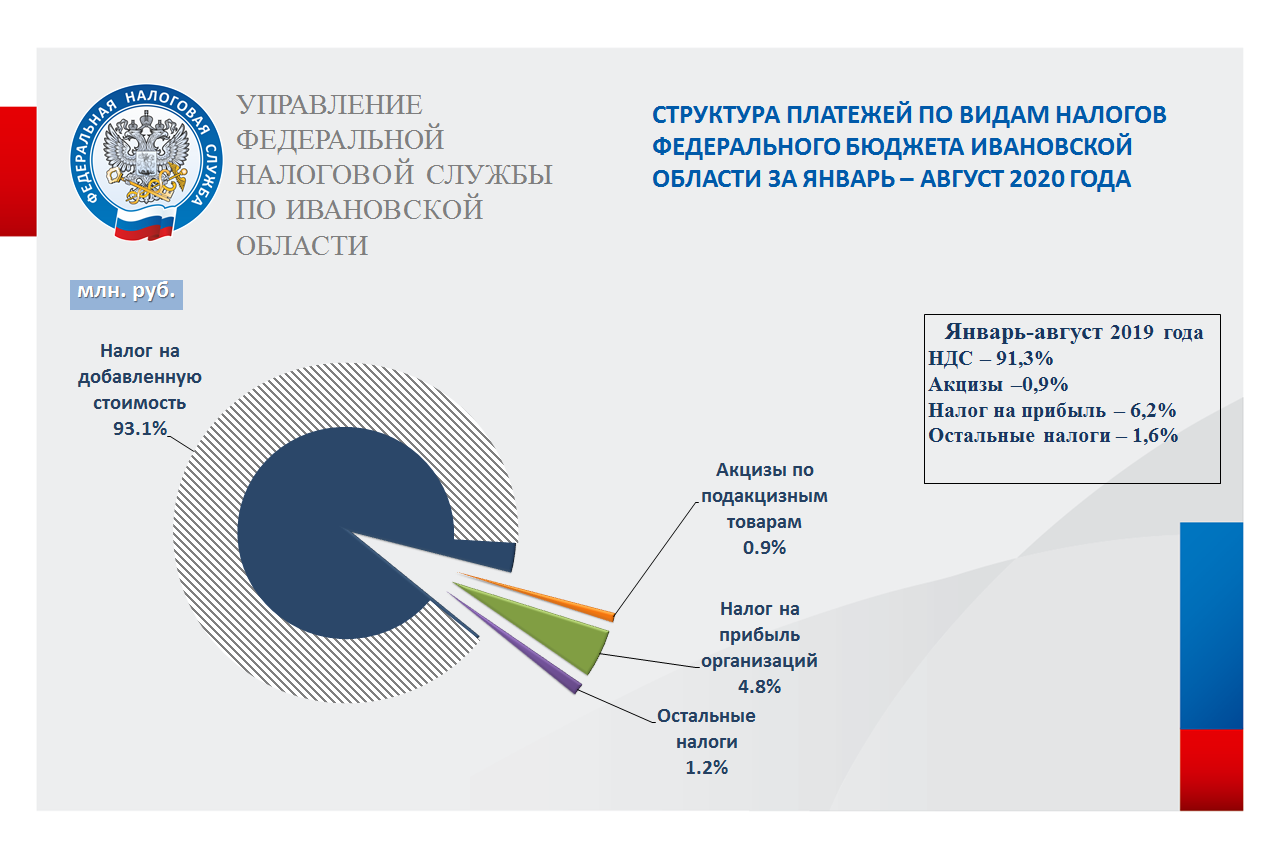 ПериодВсего поступило налогов и платежей, млн. руб.*В том числеВ том числеВ том числеВ том числеВ том числеВ том числеПериодВсего поступило налогов и платежей, млн. руб.*Федеральный бюджет*Доля в общем поступлении Консолидированный бюджет Ивановской областиДоля в общем поступ-ленииИз него:областной бюджетДоля в общем поступленииЯнварь-август 202022 320,56 567,929,415 752,670,612 206,554,7Январь-август 201921 267,55 149,124,216 118,475,812 596,159,2в % к 2019г.105,0127,6-97,7-96,9-ПериодВсего поступило налогов и платежей млн. руб.В том числе:В том числе:В том числе:В том числе:В том числе:В том числе:В том числе:В том числе:ПериодВсего поступило налогов и платежей млн. руб.Налог на прибыль организацийНДСАкцизыПлатежи за пользование природ-ными ресурсамиНалог на доходы физичес
ких лицИмущественные налогиНалоги со специальным   налоговым режимомПрочие налоги и сборыЯнварь-август 202022 320,53 140,36 115,51163,426,07 410,62 192,62 121,2150,8Январь-август 201921267,53 893,64 701,01009,220,46 974,02 247,62 264,1157,5в % к 2019 г.105,080,7130,1115,3127,6106,397,693,795,8